УКРАЇНАКОМУНАЛЬНЕ НЕКОМЕРЦІЙНЕ ПІДПРИЄМТСВО«ЦЕНТР ПЕРВИННОЇ МЕДИКО-САНІТАРНОЇ ДОПОМОГИ № 2»СОЛОМ”ЯНСЬКОГО РАЙОНУ М. КИЄВАknpcpmsd2solom@ukr.net вул. Солом’янська, 17; 03110  м. Київ - 110;  тел/факс: 249-78-58;  код ЄДРПОУ 38960481КНП «ЦПМСД № 2» Солом’янського району м.Києва надає інформацію про закупівлю: код ДК 021:2015 – 60170000-0 Прокат пасажарських транспортних засобів з водієм (транспортні послуги):Директор                                                                              Валентина ШПИЛЬОВАНаталія Гнатенко 275-00-57Індикатор закупівлі, який оприлюднено на сайті PROZORROРозмір бюджетного призначення, грнОчікувана вартість предмета закупівлі, грнОбгрунтування технічних та якісних характеристик предмета закупівліUA-2021-02-04-001642-c600000,00600000,003 легкові автомобілі (клас транспорту: В або вище, вік транспорту: не раніше 2012 року) разом з водієм з урахуванням потреби закладу в послугах прокату пасажирських транспортних засобів з водієм для забезпечення надання первинної медичної допомоги населенню (в т.ч. приватний сектор мікрорайонів Жуляни, Совки та Монтажників), яке обслуговує КНП “ЦПМСД № 2” Солом’янського району м.Києва на березень-грудень 2021 року. Якість наданих послуг повинна відповідати вимогам, які встановлюються до таких послуг.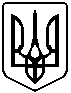 